Pielikums Nr.1Madonas novada pašvaldības domes20.04.2021. lēmumam Nr.160       (prot. Nr.9, 20.p.) 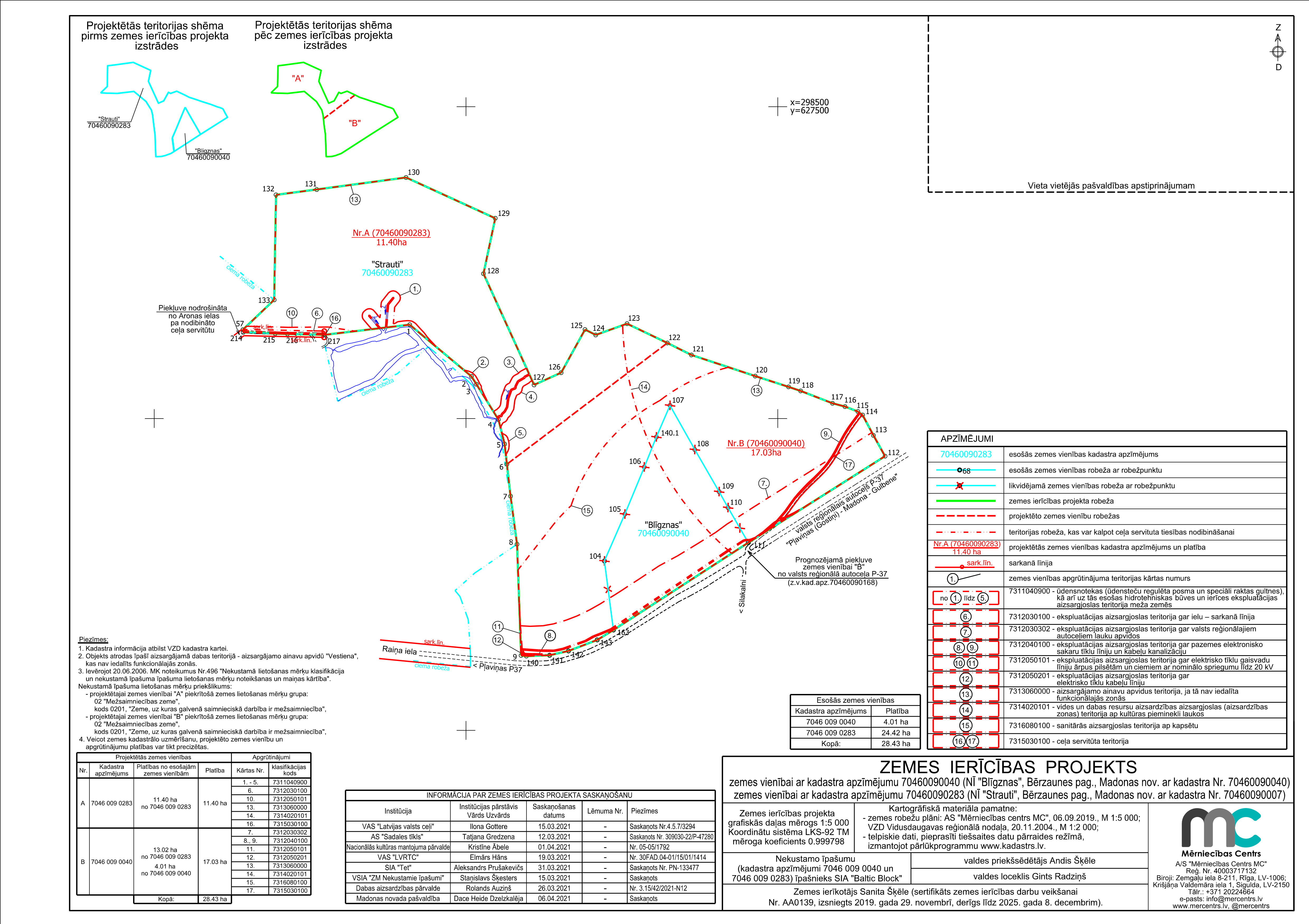 